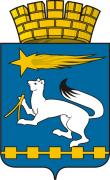 АДМИНИСТРАЦИЯ ГОРОДСКОГО ОКРУГА НИЖНЯЯ САЛДАП О С Т А Н О В Л Е Н И Е17.04.2018 									                   № 292г. Нижняя СалдаО создании постоянно действующей конкурсной комиссии 
по отбору управляющей организации для управления 
многоквартирными домами, находящимися на территории 
городского округа Нижняя Салда В соответствии состатьей 161 Жилищного кодекса Российской Федерации, Гражданским кодексом Российской Федерации, Федеральным законом от 06 октября 2003 года № 131-ФЗ «Об общих принципах организации местного самоуправления в Российской Федерации», Постановлением Правительства Российской Федерации от 06.02.2006 № 75 «О порядке проведения органом местного самоуправления открытого конкурса по отбору управляющей организации для управления многоквартирным домом» (с изменениями), Уставом городского округа Нижняя Салда, администрация городского округа Нижняя Салда ПОСТАНОВЛЯЕТ:1. Создать постоянно действующую конкурсную комиссию по отбору управляющей организации для управления многоквартирными домами, находящимися на территории городского округа Нижняя Салда (далее - комиссия).2. Утвердить состав конкурсной комиссии по отбору управляющей организации для управления многоквартирными домами, находящимися на территории городского округа Нижняя Салда (приложение № 1).3. Утвердить Положение конкурсной комиссии по отбору управляющей организации для управления многоквартирными домами, находящимися на территории городского округа Нижняя Салда 
(приложение № 2).4. Утвердить конкурсную документацию о проведении открытого конкурса по отбору управляющей организации для управления многоквартирным домом на территории городского округа Нижняя Салда.5. Срок действия настоящего постановления составляет 2 года.6. Опубликовать настоящее постановление в газете «Городской вестник плюс» и разместить на официальном сайте администрации городского округа Нижняя Салда.7. Контроль за исполнением настоящего постановления возложить 
на первого заместителя главы администрации городского округа 
Нижняя Салда С.Н. Гузикова.Глава городского округа						        Е.В. МатвееваПриложение № 1УТВЕРЖДЕНпостановлением администрации городского округа Нижняя Салдаот 17.04.2018  № 292Составконкурсной комиссии по отбору управляющей организации 
для управления многоквартирными домами, находящимися 
на территории городского округа Нижняя СалдаПриложение № 2УТВЕРЖДЕНОпостановлением администрации городского округа Нижняя Салдаот 17.04.2018 № 292Положениео конкурсной комиссии по отбору управляющей организации 
для управления многоквартирными домами, находящимися 
на территории городского округа Нижняя Салда1. Настоящее Положение определяет понятие, цели создания, функции, состав, и порядок деятельности конкурсной комиссии по проведению конкурсов по отбору управляющей организации для управления многоквартирным домом (далее - Конкурсная комиссия).2. Конкурсная комиссия в своей деятельности руководствуется Гражданским кодексом Российской Федерации, Жилищным кодексом Российской Федерации, постановлением Правительства Российской Федерации от 06.02.2006 № 75 «О порядке проведения органом местного самоуправления открытого конкурса по отбору управляющей организации для управления многоквартирным домом», иными федеральными законами, нормативными правовыми актами Российской Федерации, Свердловской области, Уставом городского округа Нижняя Салда и настоящим Положением.3. Конкурсная комиссия создается в целях подведения итогов и определения победителя конкурса на право заключения договора управления многоквартирным домом.4. Задачами Конкурсной комиссии являются:4.1 Создание равных условий участия в конкурсе для юридических лиц независимо от организационно-правовой формы и индивидуальных предпринимателей.4.2. Добросовестная конкуренция.4.3. Эффективное использование средств собственников помещений в многоквартирном доме в целях обеспечения благоприятных и безопасных условий пользования помещениями в многоквартирном доме, надлежащего содержания общего имущества в многоквартирном доме, а также предоставления коммунальных услуг лицам, пользующимся помещениями в доме.4.4. Доступность информации о проведении конкурса и обеспечение открытости его проведения.5. Конкурсная комиссия является коллегиальным органом.Персональный состав Конкурсной комиссии, утверждается постановлением администрации не позднее, чем за 5 рабочих дней до размещения извещения о проведении конкурса.В состав Конкурсной комиссии входит не менее 5 человек: председатель, заместитель председателя, секретарь и 2 члена Конкурсной комиссии, должностные лица администрации городского округа Нижняя Салда.Членами конкурсной комиссии не могут быть физические лица, лично заинтересованные в результатах конкурса (в том числе лица, являющиеся претендентами, участниками конкурса или состоящие в трудовых отношениях с организациями, являющимися претендентами, участниками конкурса, а также родственники претендента (участника конкурса) - физического лица (физических лиц), состоящего в трудовых отношениях с организациями, являющимися претендентами, участниками конкурса, либо физические лица, на которых способны оказывать влияние претенденты, участники конкурса (в том числе лица, являющиеся участниками (акционерами) указанных организаций, членами их органов управления, кредиторами участников конкурса). В случае выявления таких лиц организатор конкурса обязан незамедлительно исключить их из состава конкурсной комиссии и назначить иных лиц в соответствии с Правилами проведения органом местного самоуправления открытого конкурса по отбору управляющей организации для управления многоквартирным домом, утверждены Постановлением Правительства Российской Федерации от 06 февраля 2006 г. № 75.6. Основными функциями Конкурсной комиссии являются:6.1. Вскрытие конвертов с заявками на участие в конкурсе.6.2. Рассмотрение, оценка и сопоставление заявок на участие в конкурсе.6.3. Определение победителя конкурса.6.4. Ведение Протокола вскрытия конвертов с заявками на участие в конкурсе (далее - Протокол вскрытия конвертов), протокола оценки и сопоставления заявок на участие в конкурсе и Протокола конкурса.7. Конкурсная комиссия обязана:7.1. Проверять соответствие претендентов предъявляемым к ним требованиям, установленным законодательством Российской Федерации и конкурсной документацией.7.2. Не допускать претендента к участию в проведении конкурса в случаях, установленных законодательством Российской Федерации и конкурсной документацией.7.3. Не проводить переговоров с претендентами до проведения конкурса и (или) во время проведения конкурса, кроме случаев обмена информацией, прямо предусмотренных законодательством Российской Федерации и конкурсной документацией.8. Конкурсная комиссия вправе:8.1. В случаях, предусмотренных законодательством Российской Федерации и конкурсной документацией, отстранить участника от участия в конкурсе на любом этапе его проведения.8.2. Обратиться к соответствующему структурному подразделению Организатора с предложением изменить условия, изложенные в конкурсной документации, в случаях, если не подана ни одна заявка на участие в конкурсе.9. Члены Конкурсной комиссии обязаны:9.1. Знать и руководствоваться в своей деятельности требованиями законодательства Российской Федерации и настоящего Положения.9.2. Лично присутствовать на заседаниях Конкурсной комиссии, отсутствие на заседании Конкурсной комиссии допускается только по уважительным причинам в соответствии с трудовым законодательством Российской Федерации.9.3. Соблюдать правила рассмотрения и оценки конкурсных заявок.9.4. Подписывать Протокол вскрытия конвертов с конкурсными заявками, Протокол рассмотрения заявок на участие в конкурсе и Протокол оценки и сопоставления заявок на участие в конкурсе.10. Члены Конкурсной комиссии вправе:10.1. Знакомиться со всеми представленными на рассмотрение документами и сведениями, составляющими  заявку на участие в конкурсе.10.2. Выступать по вопросам повестки дня на заседаниях Конкурсной комиссии.10.3. Проверять правильность изложения своего выступления в Протоколе вскрытия заявок на участие в конкурсе и Протоколе оценки и сопоставления заявок на участие в конкурсе.Члены Конкурсной комиссии имеют право письменно изложить свое особое мнение, которое прикладывается к Протоколу вскрытия заявок или к Протоколу рассмотрения заявок на участие в конкурсе в зависимости от того, по какому вопросу оно излагается.11. Члены Конкурсной комиссии:11.1. Присутствуют на заседаниях Конкурсной комиссии и принимают решения по вопросам, отнесенным к компетенции Конкурсной комиссии настоящим Положением и законодательством Российской Федерации.11.2. Осуществляют рассмотрение, оценку и сопоставление заявок на участие в конкурсе в соответствии с требованиями действующего законодательства и настоящего Положения.11.3. Подписывают Протокол вскрытия конвертов, Протокол конкурса и Протокол оценки и сопоставления заявок на участие в конкурсе.11.4. Принимают участие в определении победителя конкурса.11.5. Осуществляют иные действия в соответствии с законодательством Российской Федерации и настоящим Положением.12. Председатель Конкурсной комиссии:12.1. Осуществляет общее руководство работой Конкурсной комиссии и обеспечивает выполнение настоящего Положения.12.2. Утверждает график проведения заседаний Конкурсной комиссии;12.3. Объявляет заседание правомочным или выносит решение о его переносе из-за отсутствия необходимого количества членов.12.4. Открывает и ведет заседания Конкурсной комиссии, объявляет перерывы.12.5. Объявляет состав Конкурсной комиссии.12.6. Определяет порядок рассмотрения обсуждаемых вопросов;12.7. Назначает члена Конкурсной комиссии, который будет осуществлять вскрытие конвертов с заявками на участие в конкурсе.12.8. Объявляет сведения, подлежащие объявлению на процедуре вскрытия конвертов с заявками на участие в конкурсе.12.9. В случае необходимости выносит на обсуждение Конкурсной комиссии вопрос о привлечении к работе комиссии экспертов.12.10. Объявляет победителя конкурса. 12.11. Осуществляет иные действия в соответствии с законодательством Российской Федерации и настоящим Положением.13. Секретарь Конкурсной комиссии:13.1. Осуществляет подготовку заседаний Конкурсной комиссии, включая оформление и рассылку необходимых документов, информирование членов Конкурсной комиссии по всем вопросам, относящимся к их функциям, в том числе извещение лиц, принимающих участие в работе комиссии, о времени и месте проведения заседаний не менее чем за три рабочих дня до их начала и обеспечивает членов Конкурсной комиссии необходимыми материалами.13.2. По ходу заседаний Конкурсной комиссии оформляет Протокол вскрытия конвертов, Протокол рассмотрения и оценки конкурсных заявок и Протокол конкурса.13.3. Осуществляет иные действия организационно-технического характера в соответствии с законодательством Российской Федерации и настоящим Положением.14. Работа Конкурсной комиссии осуществляется на ее заседаниях. Заседание Конкурсной комиссии считается правомочным, если на нем присутствует не менее чем пятьдесят процентов от общего числа ее членов.Решения Конкурсной комиссии принимаются простым большинством голосов от числа присутствующих на заседании членов. При равенстве голосов голос Председателя является решающим. При голосовании каждый член Конкурсной комиссии имеет один голос. Голосование осуществляется открыто. Заочное голосование не допускается.15. Любые действия (бездействия) Конкурсной комиссии могут быть обжалованы в порядке, установленном законодательством Российской Федерации, если такие действия (бездействия) нарушают права и законные интересы участника (ов) конкурса. В случае такого обжалования Конкурсная комиссия обязана:15.1. Представить по запросу уполномоченного органа сведения и документы, необходимые для рассмотрения жалобы.15.2. Приостановить заключение договоров по результатам конкурса до рассмотрения жалобы по существу, в случае получения соответствующего требования от уполномоченного органа.16. Конкурсная комиссия может привлекать для рассмотрения, оценки и сопоставления конкурсных заявок экспертов. Для целей применения настоящего Положения под экспертами понимаются лица, обладающие специальными знаниями по предмету проведения конкурса, что должно подтверждаться соответствующими документами об образовании и (или) опыте работы эксперта. Эксперты, как правило, не входят в состав Конкурсной комиссии, но могут быть включены в состав Конкурсной комиссии по решению Организатора. Экспертами не могут быть лица, которые лично заинтересованы в результатах конкурса (в том числе физические лица, подавшие заявки на участие в запросе котировок либо состоящие в штате организаций, подавших указанные заявки), либо физические лица, на которых способны оказывать влияние участники конкурса (в том числе физические лица, являющиеся участниками (акционерами) этих организаций, членами их органов управления, кредиторами участников размещения заказа). Эксперты представляют в Конкурсную комиссию свои экспертные заключения по вопросам, поставленным перед ними Конкурсной комиссией. Мнение эксперта, изложенное в экспертном заключении, носит рекомендательный характер и не является обязательным для Конкурсной комиссии. Экспертное заключение оформляется письменно и прикладывается к Протоколу рассмотрения и оценки конкурсных заявок, в зависимости от того, по какому поводу оно проводилось.17. Члены Конкурсной комиссии, виновные в нарушении законодательства Российской Федерации, иных нормативных правовых актов Российской Федерации и настоящего Положения, несут дисциплинарную, гражданско-правовую, административную, уголовную ответственность в соответствии с законодательством Российской Федерации.Член Конкурсной комиссии, допустивший нарушение законодательства Российской Федерации и (или) иных нормативных правовых актов Российской Федерации  может быть заменен по решению Организатором, а также по представлению или предписанию органа, уполномоченного на осуществление контроля в сфере проведения конкурсов.18. В случае если члену Конкурсной комиссии станет известно о нарушении другим членом Конкурсной комиссии законодательства Российской Федерации и иных нормативных правовых актов Российской Федерации и настоящего Положения, он должен письменно сообщить об этом Председателю Конкурсной комиссии, и (или) Организатору в течение одного дня с момента, когда он узнал о таком нарушении.19. Члены Конкурсной комиссии и привлеченные Конкурсной комиссией эксперты не вправе распространять сведения, составляющие государственную, служебную или иную тайну, ставшие известными им в ходе проведения конкурса.Председатель комиссии:Гузиков
Сергей Николаевич-Первый заместитель главы администрации городского округа Нижняя Салда.Заместитель председателя комиссии:Заместитель председателя комиссии:Коробщикова
Марина Анатольевна-Начальник отдела по управлению муниципальным имуществом администрации городского округа Нижняя Салда.Секретарь комиссии:Якимова 
Елена Владимировна-Ведущий специалист по управлению муниципальным имуществом администрации городского округа Нижняя Салда.Члены комиссии:Черкасов
Сергей Валерьевич-Начальник отдела ЖКХ, экологии и по работе с селами администрации городского округа Нижняя Салда;Маслеева
Анна Александровна-Начальник отдела муниципальной службы кадров и правовой работы администрации городского округа Нижняя Салда;По согласованию-Депутат Думы городского округа Нижняя Салда;По согласованию-Депутат Думы городского округа Нижняя Салда